Comunità Pastorale SS. Trinità d’Amore - Monza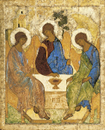 23-27 agosto, Ausiliarie Diocesane, Formazione e fraternitàFesta delle Genti (da definire) Settembre 2023 Settembre 2023 Settembre 2023Diocesi - Decanato - AltroSan GiuseppeSan CarloSacro CuoreComunità PastoraleV 1Custodia del creato10.30 Personale Scuole Materne CP (San Carlo), incontro + AperipranzoS 2D 3XXII tempo ordinarioMonza, Gran Premio automobilistico21 S. Rosario alla Balossa (prepara comunità pavoniana)L 4Inizio Anno Scolastico Scuole MaterneDiocesi, Pellegrinaggio Loreto e Assisi (fino al 7.9)SS. Messe ore 18San Carlo  Lun-Mer-VenSan Paolo  Mar-Gio20.30, Diaconia (San Carlo)M 519, Giunta CPCPM 610.30, Giunta parrociRiapre Centro di Ascolto CaritasG 720.30, Diaconia (San Carlo)V 89.30, Cattedrale, Pontificale21, Concerto Festa San Paolo (chiesa S. Paolo)IX morte don Claudio GalliS 916, Preparazione Battesimi CPPizzata Vacanza Pampeago 2023D 10Festa Quartiere San PaoloBattesimiBattesimiBattesimiL 11Inizio anno scolasticoInizio Scuola Italiano per stranieri21, Catechisti I.C. (Sacro Cuore)M 1210.30, Fraternità del CleroM 13Diocesi, 4 giorni comunità educanti (piattaforma Microsoft Teams, ore 15 San Carlo e ore 21 sottoasilo Sacro Cuore) G 14ISMIV 15ISMIDiocesi, 4 giorni comunità educanti (piattaforma Microsoft Teams, ore 15 San Carlo e ore 21 sottoasilo Sacro Cuore) 16.15, S. Messa a Casa CambiaghiS 16Diocesi, 9.30, Ist. Salesiano S. Ambrogio, “Lettori, accoliti, catechisti istituiti”. (Diocesi Lombardia). OnlineDiocesi, 14.30, Assemblea missionaria9-12.30, Consiglio PastoraleD 17Giornata per il Seminario e di sensibilizzazione offerte chiesa cattolicaFesta di settembre10, Testimonianza futuro diaconoProgetto Gemma11.30, Testimonianza futuro diacono18.15, Testimonianza futuro diaconoPresentazione Calendario (10 minuti dopo le SS. Messe)L 18II, III, IV anno I.C. Fino al 28 settembre incontri individuali catechisti e genitori (nelle rispettive Parrocchie) con iscrizioni21, Commissione liturgica (Sacro Cuore)M 1919.30, DiaconiaM 20Diocesi, 4 giorni comunità educanti (piattaforma Microsoft Teams, ore 15 San Carlo e ore 21 sottoasilo Sacro Cuore) G 21V 22Diocesi, 4 giorni comunità educanti (piattaforma Microsoft Teams, ore 15 San Carlo e ore 21 sottoasilo Sacro Cuore)Diocesi, 10, Tutela beni culturali (anche con Zoom)19.15 Vespri e convivialità con operatori Festa di settembreS 2318.30 Santa Messa per i Defunti dell’anno trascorso95° anniversario consacrazione chiesa San Carlo18.15, Saluto a don Andrea Isidoro + serata musicale9.30-12: Ritiro per coppie di sposi (Sacro Cuore)D 24Giornata Migranti10, Saluto a don Andrea Isidoro11.30, Saluto a don Andrea IsidoroIniziativa Pan Tramvai a cura della San Vincenzo13, Aperipranzo con don Andrea Isidoro (San Giuseppe)L 2521, Genitori I anno I.C. (cineteatro Triante) con consegna moduli iscrizioneM 2621, CAECP (San Giuseppe)M 2718.15, S. Messa e conversazione spirituale CPCP (Sacro Cuore)G 28Diocesi, Pellegrinaggio Clero a Concesio (BS) - 60° inizio Concilio Vaticano IIV 29Apertura Sinodo Universale. Decanato, Duomo, 21, Preghiera nell’apertura del Sinodo (Mons. Ivano Valagussa)S 309, Diocesi, Ordinazione Diaconi transeuntiInizio incontri preAdo (10.30-11.30)Ottobre 2023Ottobre 2023Ottobre 2023D 1Santa Teresa di LisieuxFesta apertura Oratorio13, Pranzo con don Matteo BiancardiFesta apertura Oratorio16, Preghiera con don Matteo BiancardiFesta apertura Oratorio11, Messa con don Matteo BiancardiInaugurazione nuovo ingresso del Centro Parrocchiale Consegna iscrizioni I anno e inizio colloqui con i catechistiL 2M 3Memoria Beato Luigi TalamoniDecanato, Vicari di Pastorale Giovanile21, Inizio Percorso matrimonialeInizio catechismo II anno I.C.M 4ISMIDecanato, 10.30, Giunta Parroci19, Sacro Cuore, Redattori rivista MosaicoInizio catechismo III anno I.C.G 5ISMI21, Percorso matrimonialeInizio catechismo IV anno I.C.V 6Diocesi, Pellegrinaggio Venegono - Sacro Monte (18enni + giovani)S 716, Preparazione Battesimi CP17, Adorazione eucaristicaD 8Duomo, 18, S. Messa in onore del beato Luigi Talamoni (Mons. Sergio Ubbiali)Giornata parrocchiale Azione Cattolica11, Spazio 11, con Giovanni FigheraBattesimiBattesimiBattesimiL 9Diocesi, 15.30, Curia, Incontro parroci gestori Scuole CattolichePercorso biblico con don Davide Bertocchi (San Giuseppe)M 10Decanato, 10.30,  Preti di PG con Parroci21, Percorso matrimonialeM 11G 1221, Percorso matrimoniale (don Claudio Colombo)V 13S 14Serata Adolescenti (Non solo Cate). 1D 15Dedicazione Duomo di MilanoDiocesi, Convocazione Assemblee Sinodali DecanaliArte e fede, Uscita a Brescia (giornata)16.30, Battezzati 0-3 anni (Sacro Cuore)Castagnata (uscita)L 1621, Consiglio d’Oratorio unitario (S. Giuseppe)Inizio catechismo I anno I.C. (1° ciclo)21, Gruppo liturgico (San Giuseppe)M 17Diocesi, Varese, San M. Kolbe, 21, “I ministeri istituiti”. Anche online. Decanato, 10.30, Fraternità del Clero (con VEZ Mons. Michele Elli)17, Scuola Materna, Assemblea genitori21, Percorso matrimoniale (don Giuseppe Massaro)M 1818, Inizio corso chierichetti19.30, DiaconiaG 1917, Confessini IV anno21, Percorso matrimonialeV 20 19, Formazione Azione Cattolica CP (Sacro Cuore)S 21Diocesi, 20.45, Cattedrale, Veglia missionaria e Redditio SymboliD 22Giornata Mandato MissionarioTestimonianza e/o omelie durante le SS. MesseL 23Percorso biblico con don Davide Bertocchi (San Giuseppe)M 24Diocesi, Lecco, San Nicolò, 21, “Il ministero istituito del Lettore e dell’Accolito”. Anche online. 15.30, Pensionati21, Percorso matrimoniale17, Scuola Materna, Assemblea genitori21, Consiglio d’Oratorio unitario (Sacro Cuore)M 25 NO Santa MessaNO Santa MessaNO Santa MessaUscita DiaconiaG 2621, San Fruttoso, Cena povera e animazione missionaria17, Scuola Materna, Assemblea genitori15.30, Pensionati17, Confessioni IV anno (2)V 2721, Percorso matrimonialeS 28 Decanato, Venerazione corpo di San Gerardo all’Ospedale omonimo (notte di veglia)21, Attori in corso (Triante)Incontro chierichetti. 1D 29 Ora solare 16, Attori in corso (Triante)10, Fine Percorso matrimoniale, consegna attestati (ritiro)L 3015.30, Pensionati21, CAE San CarloM 31Diocesi, Notte dei Santi per Adolescenti18, Su note d’organo con L.Z. CallegherNovembre 2023Novembre 2023Novembre 2023M 1TUTTI I SANTIGiornata santificazione univesrale16.15, Unzione degli Infermi e S. Messa a Casa CambiaghiG 2Commemorazione DefuntiSanta Messa ore 8.30Santa Messa ore 21 per i Defunti dell’annoMessa ore 18 (San Paolo)SS. Messa ore 2117, Confessioni IV anno (2)Santa Messa ore 18.15 per i Defunti dell’annoV 320.30-23, S. Albino, Assemblea Sinodale DecanaleS 4S. CarloDiocesi, 17.30, Ordinazione Diaconi PermanentiDiocesi, Giornata Diocescana Caritas15-22, S. Albino, Assemblea Sinodale Decanale18, S. Messa per i Defunti dell’anno17, Adorazione eucaristicaD 5 Giornata Mondiale dei Poveri e CaritasFesta patronale11.30, S. Messa con don Samuele Cicognara (pavoniano)+ Pranzo comunitarioL 610, Parroci con responsabili preti novelliPercorso biblico con don Davide Bertocchi (San Giuseppe)M 7Decanato, Vicari di Pastorale GiovanileDiocesi, Milano, Santa Maria del Rosario, 21, “Il ministero isitituito del catechista”. Anche online.M 8Diocesi, 20.45, Formazione Preti-Laici con Arcivescovo (1)15.30, PensionatiG 917, Confessioni IV anno15.30, PensionatiV 10S 1116, Preparazione Battesimi CP9-12, Consiglio PastoraleD 12Giornata Poveri e CaritasGiornata quotidiano AvvenireBattesimiBattesimiBattesimiGenitori e bambini IV anno (laboratori)L 1315.30, PensionatiM 14Decanato, 10.30, Fraternità del CleroDecanato, 20.30, Artigianelli, Inizio Percorso Cresimandi adultiM 15G 16V 1719, Formazione Azione Cattolica CP (Sacro Cuore)S 189, Meda, AD Ritiro Avvento D 19Genitori e bambini III anno (laboratori)L 20Percorso biblico con don Davide Bertocchi (San Giuseppe)M 2120.30, Artigianelli, Cresimandi adultiM 22ISMIDiocesi, formazione clero - laici15.30, PensionatiG 23ISMI15.30, PensionatiV 24Città, Giornate EucaristicheS 25Banco alimentareDiocesi, Assemblea degli OratoriiCittà, Giornate Eucaristiche21, Gruppo famiglieD 26Cristo ReCittà, Giornate Eucaristiche11, Spazio 11, con Luca FrigerioSospesa Messa ore 18.3018.15, Conclusione CP Giornate Eucaristiche, S. Messa con mandato ai nuovi incaricati10 minuti di adorazione al termine delle SS. Messe.L 27Zona, EESS per 18enni + giovani15.30, PensionatiM 2820.30, Artigianelli, Cresimandi adultiM 29G 30Dicembre 2023Dicembre 2023Dicembre 2023Dicembre 2023Dicembre 2023Dicembre 2023V 1S 2Decanato, 18.45, Famiglie A.C. decanato (Saro Cuore)21, Concerto Modus Novi17, Adorazione eucaristicaD 3I AvventoGiornata missionaria sacerdotiGenitori e bambini II anno (laboratori)Incontro chierichetti. 2L 4Decanato, 21, S. Pietro, Veglia CaritasLiturgia delle Ore prima delle Sante MesseM 5Decanato, 10.30, Fraternità del Clero20.30, Artigianelli, Cresimandi adultiM 6Diocesi, 18, S. Ambrogio, Discorso Arcivescovo alla Città15.30, PensionatiG 7S. AmbrogioV 8Immacolata ConcezioneGiornata dell’UNITALSI - Inaugurazione presepiFesta dell’Adesione Azione CattolicaMOSAICO: rivista natalizia unitaria16, Preghiera a Casa CambiaghiS 916, Preparazione Battesimi CPD 10II AvventoBattesimiBattesimiBattesimiGiornata della Carità di Avvento nella CP (organizzata dalle S. Vincenzo)L 1114.30, S. Messa al Centro Diurno AlzheimerM 12Zona, Seveso, Ritiro Clero Zona V (Mons. Erio Castellucci)20.30, Artigianelli, Cresimandi adulti (fine)M 13G 14ISMI (ritiro)V 15Pom, Scuola Materna, Festa di Natale19.30, Pizzata preAdo (Sacro Cuore)Giornata con il Vicario Episcopale. Ore 21 Consiglio PastoraleS 1621, Concerto natalizio Cori CP (San Giuseppe)Serata Adolescenti (Non solo Cate). 2D 17III AvventoCaritas cittadina: un lume alla finestraPresepe viventeGenitori e bambini I annoL 1815.30, PensionatiNovena di Natale (fino al 22.12)M 19Decanato, Vicari di Pastorale GiovanilePom, Scuola Materna, Festa di NataleM 2015.30, PensionatiG 2115.30, Pensionati16, Scuola Materna, Festa di NataleV 22S 23D 24IV AvventoVigilia ore 18.30 Notte ore 22 (21.30 Veglia)Vigilia ore 18 Notte ore 22 (21.30 Veglia)Vigilia ore 18.15 Notte ore 22 (21.30 Veglia)L 25NATALEore 8.30, 10, 18.30ore 10, 11.30 - San Paolo ore 11.15ore 9, 11, 18.1510, S. Messa di S. Carlo in streming con Casa CambiaghiM 26S. Stefanoore 10 e 18.30ore 10ore 11 e 18.15M 27S. GiovanniG 28V 29S 30D 31Gennaio 2024Gennaio 2024Gennaio 2024L 1Giornata Mondiale della PaceM 2M 3Decanato, 10.30, Giunta Parroci3-7, Vacanza invernale (Ado, 18/19enni, giovani)G 416.15, S. Messa a Casa CambiaghiV 5No Messa ore 8.3016, Preparazione Battesimi CP18, Su note d’organo con L.Z. CallegherS 6EPIFANIAInfanzia Missionaria10, Presenza dei Magi.Tombolata in OratorioTombolata in OratorioD 7Battesimo di GesùDiocesi, Esercizi Spirituali Assistenti A.C. fino al 12.1 (Bocca di Magra)10 Battezzati nel 2023Battesimi11.30, Battezzati nel 2023Battesimi 11, Battezzati nel 2023BattesimiL 821, Percorso post-matrimoniale (Teatro Triante) - Luca MilaniM 9Decanato, 10.30, Fraternità CleroM 10Decanato, 21, Lectio Divina A.C.15.30, PensionatiG 1115.30, PensionatiV 1215.30, Pensionati19, Formazione Azione Cattolica CP (Sacro Cuore)S 13D 14II T.O.L 1521, Percorso post-matrimoniale (Teatro Triante) - don Massimo BellottiM 16Decanato, Vicari di Pastorale GiovanileM 17AntonioGiornata dialogo cattolici ed ebreiISMIAnniversario nascita di don Felice Radice. G 18ISMIFino al 25 gennaio, Settimana di preghiera per l’unità dei cristianiDecanato, 21, Veglia ecumenica18.15, l’Arcivescovo Mario Delpini presiede l’Eucaristia e benedice il nuovo OrganoSi sospendono le Messe a San Giuseppe e a San PaoloV 19S 20Decanato, 18.15, Famiglie A.C. decanato (Sacro Cuore)15.30, Prima Confessione21, Gruppo famiglie9-12.30, Consiglio PastoraleD 21Domenica della ParolaDuomo, 12, S. Messa con i migranti10, Consegna attestati nuovi chierichetti15, Prima Confessione16.30, Prima ConfessioneIntronizzazione dell’Evangeliario durante le SS. MesseL 2221, Percorso post-matrimoniale (Teatro Triante) - Marco ErbaM 23Decanato, Vicari di Pastorale Giovanile21, Inizio Percorso matrimonialeM 2415.30, Pensionati21, CAECP (San Carlo)G 25Conversione di S. PaoloSi sospendono le SS. Messe: solo S. Paolo ore 21V 2620.45, Cattedrale, Messa degli Oratori20.30-23, Assemblea Sinodale Decanale15.30, Pensionati21, Percorso matrimoniale15.30, PensionatiS 2715-22, Assemblea Sinodale DecanaleDecanato, 18, Veglia famigliaD 28Sacra Famiglia di Gesù, Maria e GiuseppeAl suono delle campane, Preghiera in tutte le famiglie alle ore 13L 2921, Gruppo litrugico (San Carlo) con don Manuel Belli e Giovanni AgostoniM 30Decanato, Vicari di Pastorale Giovanile21, Percorso matrimonialeM 31Decanato, 21, Lectio Divina A.C.21, S. Messa don Bosco per OratoriFebbraio 2024Febbraio 2024Febbraio 2024G 121, Percorso matrimoniale18, Scuole Materne, Formazione genitoriV 2Giornata per la vita consacrataS 3AD, Formazione per le Diocesane16 Preparazione battesimi CP17, Adorazione eucaristicaD 4Giornata per la VitaCAV, Vendita di primule sui sagratiBattesimiProgetto GemmaBattesimiBattesimiL 5M 6Decanato, 10.30, S.M. delle Grazie, Ritiro Clero (don Antonio Torresin)21, Percorso matrimonialeM 7ISMIDecanato, 10.30, Giunta ParrociDiocesi, 20.45, Formazione clero - laici con Arcivescovo15.30, PensionatiG 8ISMIDiocesi, 15, Parroci candidati Diaconi Permanenti21, Percorso matrimoniale15.30, PensionatiSan Giuseppe, 21, Riunione informativa vacanze estive 2024.V 915.30, PensionatiS 10Diocesi, Pellegrinaggio Assisi fino al 28.4 per I, II media (da confermare)Decanato, Convegno di pastorale sanitariaD 11XXXII Giornata mondiale ammalato10, S. Messa con Unzione degli Infermi10, S. Messa con Unzione degli Infermi11, S. Messa con Unzione degli Infermi16.15, Unzione degli Infermi a Casa Cambiaghi L 12M 13CarnevaleDecanato, 10.30, Fraternità del Clero21, Percorso matrimonialeM 14Ceneri8.30, S. Messa con imposizione ceneri17, Celebrazione della Parola con imposizione ceneri17, Celebrazione della Parola con imposizione ceneri21, S. Messa con imposizione ceneri17, Celebrazione della Parola con imposizione ceneri18.15, S. Messa con imposizione ceneriConsegna libretto QuaresimaM 1521, Percorso matrimonialeInizio Benedizioni pasquali DiaconiaV 1613 Santa Messa13 Santa Messa13 Santa Messa19, Formazione Azione Cattolica CP (Sacro Cuore)S 1718, Su note d’organo con L.Z. Callegher18, Consegna attestati Percorso matrimoniale (ritiro)D 18I QuaresimaDa lunedì a giovedì le SS. Messe sono precedute da Lodi o VespriGenitori e bambini IV anno (laboratori)L 197.55-8.10 Esercizi Spirituali elementariNO catechismoM 20Cattedrale, 10, Incontro penitenziale CleroDecanato, San Gerardo al Corpo, 21, Veglia Caritas presieduta dall’Arcivescovo7.55-8.10 Esercizi Spirituali elementariNO catechismoM 21Esercizi Spirituali (San Giuseppe), predica don Davide Bertocchi7.55-8.10 Esercizi Spirituali elementariNO catechismoG 22Esercizi Spirituali (San Giuseppe)15.30, Pensionati7.55-8.10 Esercizi Spirituali elementariNO catechismoV 23Esercizi Spirituali (San Giuseppe) 13 Santa Messa13 Santa Messa13 Santa MessaS 249, Seveso, AD Ritiro QuaresimaDecanato, 18.15, Famiglie A.C. decanato (Saro Cuore) con don Aristide FumagalliSerata Adolescenti (Non solo Cate). 3D 25II QuaresimaGiornata, Gruppo famiglie, uscita al Sacro Monte di VareseL 26Decanato, Veglia Caritas (?)Catechismo I anno I.C. (2° ciclo)M 2720.30, Artigianelli, Inizio Percorso Cresimandi adultiM 28G 2910, Diocesi, Incontro Arcivescovo con preti Zona VMarzo 2024Marzo 2024Marzo 2024V 113 Santa Messa13 Santa Messa13 Santa MessaS 217, Adorazione eucaristicaD 3III QuaresimaGiornata di Carità nella CPGenitori e bambini II anno (laboratori)L 4M 520.30, Artigianelli, Cresimandi adultiM 6Decanato, 10.30, Giunta ParrociDiocesi, formazione clero - laici15.30, PensionatiG 720.30, Artigianelli, Cresimandi adulti15.30, Pensionati19, Formazione Azione Cattolica CP (Sacro Cuore)V 820.45, Zona, Via Crucis con l’Arcivescovo13 Santa Messa13 Santa Messa13 Santa MessaS 9D 10IV QuaresimaPassaggio fiaccola Oratori a Seregno11, Spazio 11, con Luca FrigerioGenitori e bambini III anno (laboratori)L 11M 12Decanato, 10.30, Fraternità del Clero20.30, Artigianelli, Cresimandi adultiM 13ISMI21 Lectio Divina A.C.G 14ISMI20.30, Artigianelli, Cresimandi adulti (fine)16.15, S. Messa a Casa CambiaghiV 1513 Santa Messa13 Santa Messa13 Santa MessaS 16Diocesi, 10, Presentazione Oratorio estivo 20249-12, Consiglio PastoraleIncontro chierichetti. 3D 17V QuaresimaFesta Patronale10 S. Messa dislocata11.30 Benedizione vetture16.30, Battezzati 4-6 anni (Sacro Cuore)L 1814.30, S. Messa al Centro Diurno AlzheimerM 19San Giuseppeore 21, S. Messa (don Luciano Andriolo)Si sospendono le SS. Messe: solo S. Giuseppe ore 21M 2015.30, PensionatiG 21Decanato, 21, ... Veglia missionari martiri15.30, PensionatiV 2213 Santa Messa13 Santa Messa13 Santa MessaIV morte don Franco CarnevaliS 23Duomo, Traditio Symboli (18enni e giovani)D 24 PalmePomeriggio, Cresimandi a San SiroArte e fede, Cripta S. Sepolcro e S. Satiro Milano (pomeriggio)Processione con le PalmeL 25M 26M 27 Vita comune di Pasqua (fino al 30.3)G 28Giovedì SantoDiocesi, 9, Cattedrale, S. Messa crismale18 Accoglienza Oli e Lavanda dei piedi CP21 Messa nella cena del Signore21 Messa nella cena del Signore21 Messa nella cena del SignoreV 29Venerdì Santo21 Via Crucis cittadina (dall’Ospedale San Gerardo a San Pio X)15 Passione del Signore15 Passione del Signore15 Passione del SignoreS 30Sabato Santo21 Veglia pasquale con Battesimi I.C.21 Veglia pasquale con Battesimi I.C.21 Veglia pasquale con Battesimi I.C.D 31Ora legalePASQUA diRISURREZIONE10, S. Messa di S. Carlo in streaming con Casa CambiaghiAprile 2024Aprile 2024Aprile 2024L 1dell’AngeloDiocesi, Pellegrinaggio a Roma fino al 3.4 per IIIm, I e II superiore10, S. Messa10, S. Messa11, S. MessaM 2M 3G 4V 5S 617, Gruppo famiglie, adorazione e S. Messa ore 18.17, Adorazione eucaristicaD 7in Albisdella Divina Misericordia16, Ritiro coppie di sposi (San Giuseppe)L 8ISMI, Pellegrinaggio Trieste, Gorizia, Grado, Aquileia (fino a 12.4)Visite laici nelle case nel tempo pasqualeM 9Decanato, 10.30, S.M. delle Grazie, Ritiro Clero (don Antonio Torresin)M 10Decanato, 10.30, Giunta parrociDecanato, 21, Lectio Divina A.C.15.30, PensionatiG 1115.30, PensionatiV 1215.30, Pensionati19, Formazione Azione Cattolica CP (Sacro Cuore)S 1318, Su note d’organo con L.Z. Callegher16, Preparazione BattesimiD 14BattesimiBattesimiBattesimiGenitori e bambini I anno (laboratori)L 1521, Gruppo liturgico (Sacro Cuore)M 16Decanato, 10.30, Fraternità del CleroM 17Diocesi, 20.45, Formazione clero-laici con ArcivescovoG 18V 19S 20Diocesi, Adolescenti, Notte bianca della fede a Bergamo (fino al 21.4)Assemblea Sinodale DecanaleD 21IV Pasqua61a Giornata Mondiale VocazioniAssemblea Sinodale Decanale11, Spazio 11 (da definire)L 22M 23M 2415.30, PensionatiG 25S. Marco16.15 S. Messa Casa CambiaghiV 2615.30, PensionatiS 27D 28L 29M 30Maggio 2024Maggio 2024Maggio 2024M 1S. Giuseppe artigianoDiocesi, Festa del seminario21, Santo Rosario (San Giuseppe)G 2Diocesi, 10, Parroci ministero Diaconi Permanenti15.30, PensionatiV 315.30, Pensionati17 Confessioni comunicandi20.30-22.30, Confessioni genitori comunicandi CP (Sacro Cuore)S 416, Preparazione Battesimi CP17, Adorazione eucaristicaSerata Adolescenti (Non solo Cate). 4D 5Sensibilizzazione sostegno economico alla ChiesaBattesimiBattesimiBattesimiAnniversari matrimonioL 6M 7Decanato, Vicari di Pastorale Giovanile17, Confessioni comunicandi21, Inizio Percorso matrimonialeM 8Decanato, 10.30, Giunta Parroci17, Confessioni comunicandi20.30-22.30, Confessioni genitori comunicandi (San Carlo)G 9Decanato, Pellegrinaggio mariano a Caravaggio17, Confessioni comunicandiV 1017, Confessioni comunicandi21, Percorso matrimonialeS 11D 12ASCENSIONE10, Prime Comunioni10 e 11.30, Prime Comunioni9.30 e 11.30, Prime ComunioniL 1316.15, Santo Rosario a Casa Cambiaghi21, Santo Rosario CPM 1410, Venegono Inf., Festa dei Fiori17, Confessioni cresimandi21, Percorso matrimonialeM 1510, Seveso, Referenti formazione CleroDecanato, 21, Lectio Divina A.C.15.30, Pensionati17, Confessioni cresimandiG 1617, Confessioni cresimandi15.30, Pensionati20.30-22.30, Confessioni genitori e padrini cresimandi (Sacro Cuore)V 1717, Confessioni cresimandi15.30, Pensionati21, Percorso matrimoniale19, Formazione Azione Cattolica CP (Sacro Cuore)S 18Diocesi, 18, Accolitato per futuri Diaconi Permanenti21, Gruppo famiglie15.30, Santa Cresima(S.E. Mons. Carlo Mazza)D 19PENTECOSTEDiocesi, Festa delle genti11.30, Santa Cresima (Don Cristiano Passoni)16, Santa Cresima(S.E. Mons. Carlo Mazza)11.15, S. Messa a S. Paolo (?)Missioni: vendita risoL 20Maria, Madre della Chiesa20.30, Pellegrinaggio a San Gerardo al Corpo: santo Rosario e santa MessaM 21Decanato, 10.30, Fraternità del Clero21, Percorso matrimonialeM 22G 2321, Percorso matrimonialeV 24Diocesi, Incontro animatori21 (San Paolo) Santo Rosario di CPS 25Diocesi, Incontro Arcivescovo con i nonniIncontro chierichetti. 4D 26SS. TRINITA’Elezioni Consiglio PastoraleTermine catechesiL 27M 28Decanato, Gita Clero21, Percorso matrimonialeVIII morte don Felice RadiceM 29ISMI15.30, Pensionati (pranzo?)21, CAECP (Sacro Cuore)G 30ISMI15.30, PensionatiV 3115.30, Pensionati20,45, S. Maria degli Angeli, Conclusione mese di Maggio: Santo RosarioGiugno 2024Giugno 2024Giugno 2024S 118.15, Consegna attestati Percorso matrimoniale (ritiro)9-12, Consiglio Pastorale17, Adorazione eucaristicaD 2CORPUS DOMINICittà, 21, Processione cittadina (da Santa Maria delle Grazie al Duomo)L 321, Coppie guida fidanzati (San Carlo)M 4M 5G 6San Gerardo10.30, S. Gerardo al Corpo, Concelebrazione eucaristica nella conclusione dell’anno gerardianoDiocesi, 17.30, Suffragio presbiteri defuntiV 7Fine anno scolasticoSacratissimo Cuore di GesùSi sospendono Messe: solo Sacro Cuore ore 2116.15, S. Messa a Casa CambiaghiS 8Diocesi, 9, Ordinazioni presbiterali16, Preparazione Battesimi CPD 9Elezioni europeeBattesimiBattesimiBattesimiL 1021, Referenti culturali e cori CP (San Carlo)Inizio oratorio estivoM 11M 12G 13V 1419, Formazione Azione Cattolica CP (Sacro Cuore)S 15D 16L 17M 18M 19G 20Diocesi, 11.45, Destinazione preti novelliV 21S. LuigiS 22D 23L 24Natività S. Giovanni Battista10.15, Duomo, Immissione nuovi canonici10.30, Duomo, Concelebrazione eucaristica (con S.E. Maurizio Malvestiti)M 25M 26G 27V 28S 29D 30Carità del PapaLuglio 2024Luglio 2024Luglio 2024L 1M 2M 3G 4V 5Termine oratorio estivoS 616, Preparazione Battesimi CPD 7BattesimiBattesimiBattesimiVacanza IV e V elementare (da definire)Vacanza I e II media (da definire)Vacanza IIIm, Ado (da definire)L 8M 9M 10G 11V 12S 13Vacanza I, II, III media (fino al 20 luglio) ?D 14D 14D 14D 14D 14D 14L 15M 16M 17G 18Vacanza Adolescenti (fino al 21 luglio)V 19S 20D 21L 22M 23M 24G 25San Giacomo16.15 S. Messa Casa CambiaghiV 26S 27D 28